1.Izračunaj postupno:242 + 51 = ....................................................................................
314 + 62 = ....................................................................................
25 + 733 = ....................................................................................
76 + 412 = ....................................................................................
432 + 55 = ....................................................................................
61 + 124 = ....................................................................................2.Izračunaj.
    325 	     416       354        523       247       171        675
+    62     +  21     +  44     +  63     +  42    +   25     +  13 
33.Zbir brojeva 243 i 23 uvećaj za broj 21.
4.Koji broj je za 43 veći od broja 536?
5.Sledbenik najmanjeg trocifrenog  broja uvećaj za zbir brojeva
31 i njegovog sledbenika.6.Upiši broj koji nedostaje.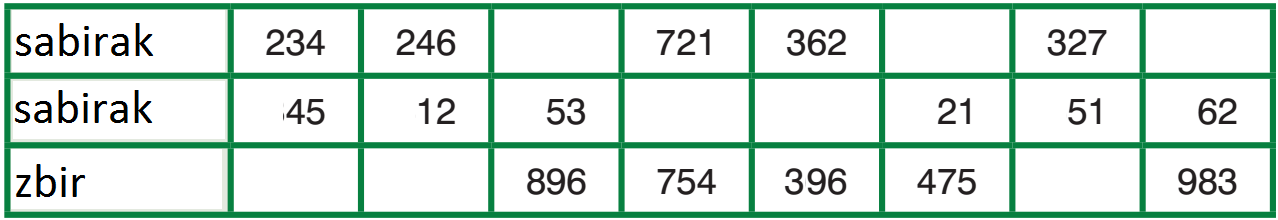 7.Na smotri folklora učestvovalo  je 257 odraslih i 22 dece.
Koliko je osoba učestvovalo na smotri folklora?8.Kamion je prevozio 101 kg krušaka, 12 kg šljiva više i jabuka toliko koliko je kilograma krušaka i šljiva ukupno.
a) Koliko je kilograma šljiva prevozio kamion?
b) Koliko je kilograma jabuka na kamionu?
c) Koliko je ukupno kilograma voća na kamionu?1.Izračunaj postupno:242 + 51 = ....................................................................................
314 + 62 = ....................................................................................
25 + 733 = ....................................................................................
76 + 412 = ....................................................................................
432 + 55 = ....................................................................................
61 + 124 = ....................................................................................2.Izračunaj.
    325 	     416       354        523       247       171        675
+    62     +  21     +  44     +  63     +  42    +   25     +  13 
33.Zbir brojeva 243 i 23 uvećaj za broj 21.
4.Koji broj je za 43 veći od broja 536?
5.Sledbenik najmanjeg trocifrenog  broja uvećaj za zbir brojeva
31 i njegovog sledbenika.6.Upiši broj koji nedostaje.7.Na smotri folklora učestvovalo  je 257 odraslih i 22 dece.
Koliko je osoba učestvovalo na smotri folklora?8.Kamion je prevozio 101 kg krušaka, 12 kg šljiva više i jabuka toliko koliko je kilograma krušaka i šljiva ukupno.
a) Koliko je kilograma šljiva prevozio kamion?
b) Koliko je kilograma jabuka na kamionu?
c) Koliko je ukupno kilograma voća na kamionu?